Intervención de la delegación de Cuba en ocasión del Examen Periódico Universal de Serbia. 43º período de sesiones del Grupo de Trabajo del EPU del Consejo de Derechos Humanos. Ginebra, 10 de mayo de 2023.Señor Presidente:Damos una cordial bienvenida a la delegación de Serbia y agradecemos su compromiso con el EPU y con la promoción y protección de los derechos humanos. Les recomendamos:Proseguir las acciones encaminadas a la implementación de la “Estrategia Nacional de prevención y protección contra la discriminación”.Continuar los esfuerzos nacionales en el cumplimiento de la “Estrategia para la igualdad de género” y su plan de acción.Intensificar las labores gubernamentales y avanzar en la legislación para mejorar la situación de las personas con discapacidad. Deseamos todo el éxito a Serbia en su EPU y reconocemos los esfuerzos sostenidos por el país en la implementación de las recomendaciones aceptadas en ciclos anteriores y en la protección de los derechos humanos de su población.Muchas Gracias.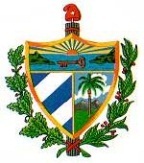 REPUBLICA DE CUBAMisión Permanente ante la Oficina de las Naciones Unidas en Ginebra y los Organismos Internacionales en Suiza